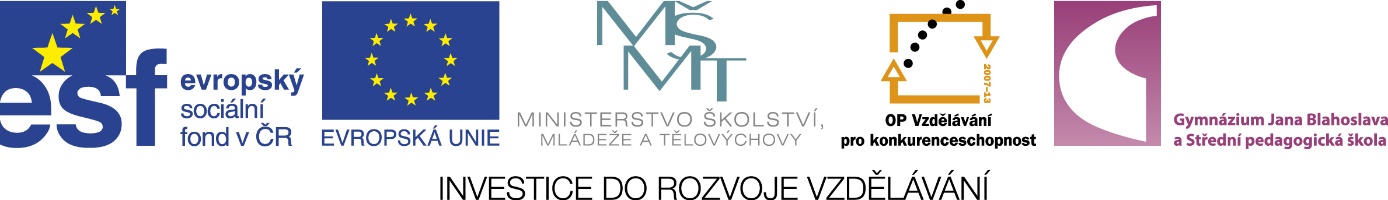 Kupní smlouva č. meziGymnázium Jana Blahoslava a Střední pedagogická škola, Přerov, Denisova 3Sídlo: Denisova 3, 751 52  PřerovIČ: 619 85 759DIČ: CZ61985759Jednající: Mgr. Romana Studýnková, ředitelkaBankovní spojení: Účet č.: jako kupujícím na straně jednéaObchodní firma Sídlo: IČ: DIČ:Jednající: Bankovní spojení: spisová značka OR:jako prodávajícím na straně jednéuzavírají níže psaného dne, měsíce a roku ve smyslu ustanovení podle ust. § 409 a násl. zákona č. 513/1991 Sb., obchodní zákoník, ve znění pozdějších předpisů, tuto smlouvu.Předmět smlouvyPředmětem této smlouvy je kompletní a řádně provedená dodávka zcela nových, funkčních  a nepoužitých  přístrojů, zařízení, učebních pomůcek, pracovních oděvů, ochranných pomůcek a laboratorních potřeb (dále též zboží nebo předmět plnění) provedená  v rámci  Projekt OPVK „Věda kolem nás“ – reg. číslo projektu: CZ.1/07/1.1.26/02.0040.Prodávající dodá kupujícímu zboží, které je definované v  příloze č. 1 k této smlouvě (dle čl. 3 Zadávací dokumentace).Součástí závazku prodávajícího dodat zboží je rovněž doprava zboží do místa plnění dle čl. II. této smlouvy.Doba a místo plněníProdávající se zavazuje dodat kupujícímu předmět plnění specifikovaný v příloze č. 1 této smlouvy do 16. 12.  2013. O termínu plnění bude prodávající informovat kupujícího alespoň 2 pracovní dny před uskutečněním dodávky.Kupující se zavazuje předmět plnění převzít a zaplatit za něj kupní cenu uvedenou v čl. III této smlouvy. Místem plnění je sídlo kupujícího, Gymnázium Jana Blahoslava a Střední pedagogická škola, Přerov, Denisova 3, Denisova 3, Přerov.Kupní cena a platební podmínky Kupující se zavazuje zaplatit na základě daňového dokladu (faktury) vystaveného prodávajícím a doručeného kupujícímu za dodaný předmět plnění uvedený ve článku I. této smlouvy a její příloze č. 1 cenu, kterou nelze překročit s výjimkou změny zákonné sazby DPH a která činí: ………………………… Kč bez DPH (slovy:……………………korun českých), DPH činí ……………………… Kč, (slovy:…………………….. korun českých)spolu s DPH činí cena celkem ………………… (slovy: ………………………. korun českých).Rozpis cen za jednotlivé části předmětu plnění je uveden v příloze č. 2 k této kupní smlouvě.Kupní cena je sjednána jako nejvýše přípustná, vč. všech poplatků a veškerých dalších nákladů spojených s dodáním zboží dle této smlouvy.Prodávající se zavazuje vystavit daňový doklad do 15 dnů ode dne uskutečnění zdanitelného plnění, přičemž plnění se považuje za uskutečněné dnem převzetí předmětu plnění kupujícím a podepsáním dodacího listu vystaveného prodávajícím.Splatnost faktury je 30 dní ode dne jejího vystavení. V případě, že faktura vystavená prodávajícím nebude obsahovat náležitosti dle této smlouvy (příp. dle zákona), je kupující oprávněn fakturu vrátit prodávajícímu k provedení opravy, přičemž od data vystavení opravené faktury počíná běžet nová lhůta splatnosti 30 dnů.Faktura musí obsahovat text obsahující odkaz na projekt, z něhož je předmět plnění financován (Faktura je hrazena v rámci projektu CZ.1.07/1.1.26/02.0040).Jestliže je kupující v prodlení s úhradou ceny za plnění dle této smlouvy na základě řádně vystavené faktury, je povinen uhradit úrok z prodlení ve výši 0,05 % z dlužné částky za každý den prodlení.Záruka za zbožíZáruka za jakost zboží je 24 měsíců. Záruční lhůta počíná běžet dnem dodání zboží kupujícímu, tj. dnem podpisu protokolu o předání a převzetí zboží.Kupující je povinen ohlásit prodávajícímu záruční vady neprodleně poté, co je zjistí. Záruční opravy provede prodávající bezodkladně a bezplatně s ohledem na druh vady zboží, nejpozději však do 14-ti kalendářních dnů od nahlášení vady kupujícím, nebude-li písemně dohodnuto jinak, či nenastane-li situace dle bodu 7 tohoto článku.  V případě nedodržení uvedené (nebo jinak dohodnuté lhůty) pro provedení záruční opravy, je kupující oprávněn uplatnit na prodávajícím smluvní pokutu ve výši 0,5 % z dohodnuté celkové kupní ceny za každý započatý den prodlení se splněním této povinnosti, čímž není dotčeno právo kupujícího na náhradu škody v plném rozsahu. Celková výše smluvní pokuty není omezena.V záruční lhůtě je prodávající povinen odstraňovat reklamované vady, popřípadě uspokojit jiný nárok kupujícího z vadného plnění, a to tak, že prodávající nastoupí na odstranění závady ve lhůtě nejpozději do 4 dnů od nahlášení závady kupujícím prodívajícímu písemně.V případě prodlení prodávajícího s nástupem k odstranění nahlášených vad kupujícím dle bodu 3 tohoto článku, se prodávající zavazuje uhradit kupujícímu smluvní pokutu ve výši 0,5 % z dohodnuté celkové kupní ceny zboží za každý započatý den prodlení, čímž není dotčeno právo kupujícího na náhradu škody. Celková výše smluvní ceny není omezena. Reklamaci lze uplatnit nejpozději do posledního dne záruční lhůty, přičemž i reklamace odeslaná v poslední den záruční lhůty se považuje za včas splněnou.Záruka se nevztahuje na závady způsobené neodbornou manipulací nebo mechanickým poškozením zboží kupujícím. Prodávající se zavazuje pro účely odstranění reklamovaných vad zajistit servis dodávaných přístrojů a zařízení, a to nejméně po celou dobu trvání záruční lhůty. V případě nezbytnosti odeslání přístroje nebo zařízení k odstranění vad výrobci je prodávající povinen dodržet lhůtu maximálně 30 dnů k opravě zařízení nebo přístroje, počítaných od písemného nahlášení závady prodávajícímu kupujícím.V případě prodlení prodávajícího s dodržením lhůty dle bodu 7 tohoto článku, se prodávající zavazuje uhradit kupujícímu smluvní pokutu ve výši 0,5 % z dohodnutí celkové kupní ceny zboží za každý započatý den prodlení, čímž není dotčeno právo kupujícího na náhradu škody. Celková výše smluvní pokuty není omezena. Práva a povinnosti smluvních stranProdávající je povinen dodat zboží v dohodnutém množství, jakosti a provedení. Veškeré zboží dodávané prodávajícím kupujícímu z titulu této smlouvy musí splňovat kvalitativní požadavky dle zadávací dokumentace k této zakázce.Prodávající je povinen dodat kupujícímu zboží bez jakýchkoli vad a v souladu s podmínkami stanovenými touto smlouvou. Předávací protokol může být podepsán nejdříve v okamžiku, kdy bude beze zbytku realizována dodávka zboží prodávajícím. V případě, že zboží vykazuje jakékoli vady, je kupující oprávněn jeho převzetí odmítnout.Prodávající je povinen spolu se zbožím dodat kupujícímu kompletní technickou a další dokumentaci nezbytnou k užívání zboží, včetně návodů k obsluze v českém jazyce, a to v písemné, nebo elektronické podobě.Kupující nabývá vlastnického práva ke zboží dnem řádného předání a převzetí zboží od prodávajícího na základě podpisu předávacího protokolu. Stejným okamžikem přechází na kupujícího také nebezpečí škody na věci.Prodávající je povinen neprodleně vyrozumět kupujícího o případném ohrožení doby plnění a o všech skutečnostech, které mohou dodání zboží znemožnit.Prodávající není oprávněn postoupit jakákoliv práva anebo povinnosti z této smlouvy na třetí osoby bez předchozího písemného souhlasu kupujícího.Prodávající souhlasí s tím, že jakékoliv jeho pohledávky vůči kupujícímu, které vzniknou na základě této uzavřené smlouvy, nebude moci postoupit ani započítat jednostranným právním úkonem bez předchozího písemného souhlasu kupujícího.Prodávající odpovídá kupujícímu za škodu způsobenou porušením povinností podle této smlouvy nebo povinnosti stanovené obecně závazným právním předpisem.Prodávající je povinen dodržet veškeré závazky obsažené v jeho nabídce do veřejné zakázky, která předcházela uzavření této smlouvy. Závěrečná ustanoveníProdávající se zavazuje řádně uchovávat originální vyhotovení smlouvy vč. jejích případných dodatků včetně příloh, veškeré originály účetních dokladů a dalších dokumentů vztahujících se k realizaci předmětu této smlouvy do roku 2025. Výše uvedené dokumenty a účetní doklady budou uchovány způsobem uvedeným v zákoně č. 563/1991 Sb., o účetnictví, ve znění pozdějších předpisů, v zákoně č. 235/2004 Sb., o dani z přidané hodnoty a v souladu s dalšími platnými právními předpisy ČR. Po tuto dobu je prodávající povinen umožnit osobám oprávněným k výkonu kontroly projektů provést kontrolu dokladů souvisejících s plněním této smlouvy.Smlouva nabývá platnosti a účinnosti dnem jejího podpisu oběma smluvními stranami.Smluvní strany prohlašují, že si tuto smlouvu před jejím podpisem přečetly, že byla uzavřena po vzájemném dojednání podle jejich pravé a svobodné vůle určitě, vážně a srozumitelně, nikoli v tísni nebo za nápadně nevýhodných podmínek. Autentičnost této smlouvy potvrzují svým podpisem.Smluvní strany se dohodly, že jejich vzájemný vztah z této smlouvy se bude řídit obchodním zákoníkem.Tato smlouva je vyhotovena ve dvou vyhotoveních, z nichž obdrží prodávající i kupující jedno vyhotovení.Změny této smlouvy jsou možné jen ve formě písemných, číslovaných dodatků.V ……………….dne ……………..				V ……………….dne ……………..Kupující:							Prodávající:…………………………………				……………………………………Přílohy:č. 1 Předmět plnění – specifikace předmětu plněníč. 2 Rozpis cen